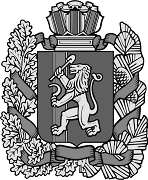 Руководствуясь подпунктом 3 пункта 1 статьи 17.1 Федерального Закона Российской Федерации от 26.07.2006 № 135-ФЗ «О защите конкуренции», Федеральным законом от 06.10.2003 № 131-ФЗ «Об общих принципах организации местного самоуправления в Российской Федерации», Уставом Степановского сельсовета,  ПОСТАНОВЛЯЮ: 1. Закрепить за Степановским муниципальным унитарным предприятием «КЕДР» на праве оперативного управления: 1.1.  водонапорную башню с кадастровым номером 24:16:5101001:0:4, общей площадью 36  кв.м., расположенную по адресу: Красноярский край, Ирбейский район, п. Степановка, ул. Центральная, д. 11; 1.2.  водонапорную башню с кадастровым номером 24:16:5101002:0:2, общей площадью 36  кв.м., расположенную по адресу: Красноярский край, Ирбейский район, п. Степановка, ул. Молодежная, д. 20; 1.3. водопровод (семь водораздаточных колонок), протяженностью 1200 метров, расположенных по адресу: Красноярский край, Ирбейский район, п. Степановка, ул. Центральная, ул. Гагарина, ул. Октябрьская, ул. Школьная.2. Директору Степановским муниципальным унитарным предприятием «КЕДР» Пусевой Любови Васильевне обеспечить государственную регистрацию перехода права оперативного управления на нежилые здания в соответствии с Федеральным законом от 21.07.1997 года № 122-ФЗ «О государственной регистрации прав на недвижимое имущество и сделок с ним».         3. Контроль за выполнением постановления оставляю за собой. 4. Постановление вступает в силу со дня подписания.Глава Степановского сельсовета			                          С.П. СырыгинАДМИНИСТРАЦИЯ СТЕПАНОВСКОГО СЕЛЬСОВЕТАИрбейского района Красноярского краяАДМИНИСТРАЦИЯ СТЕПАНОВСКОГО СЕЛЬСОВЕТАИрбейского района Красноярского краяАДМИНИСТРАЦИЯ СТЕПАНОВСКОГО СЕЛЬСОВЕТАИрбейского района Красноярского краяАДМИНИСТРАЦИЯ СТЕПАНОВСКОГО СЕЛЬСОВЕТАИрбейского района Красноярского краяАДМИНИСТРАЦИЯ СТЕПАНОВСКОГО СЕЛЬСОВЕТАИрбейского района Красноярского краяАДМИНИСТРАЦИЯ СТЕПАНОВСКОГО СЕЛЬСОВЕТАИрбейского района Красноярского краяАДМИНИСТРАЦИЯ СТЕПАНОВСКОГО СЕЛЬСОВЕТАИрбейского района Красноярского краяАДМИНИСТРАЦИЯ СТЕПАНОВСКОГО СЕЛЬСОВЕТАИрбейского района Красноярского краяАДМИНИСТРАЦИЯ СТЕПАНОВСКОГО СЕЛЬСОВЕТАИрбейского района Красноярского краяАДМИНИСТРАЦИЯ СТЕПАНОВСКОГО СЕЛЬСОВЕТАИрбейского района Красноярского краяПОСТАНОВЛЕНИЕПОСТАНОВЛЕНИЕПОСТАНОВЛЕНИЕПОСТАНОВЛЕНИЕПОСТАНОВЛЕНИЕПОСТАНОВЛЕНИЕПОСТАНОВЛЕНИЕПОСТАНОВЛЕНИЕПОСТАНОВЛЕНИЕПОСТАНОВЛЕНИЕ26.10.2016 г.26.10.2016 г.26.10.2016 г.26.10.2016 г.п. Степановкап. Степановка                 № 45                 № 45О закреплении за Степановским муниципальным унитарным предприятием «КЕДР» объектов муниципального имущества на праве оперативного управления